Subject:	 Science – Separation Methods		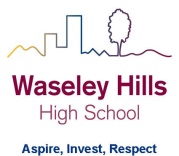 Teacher: Mrs EadesYear:	9			Topic/theme: Separation MethodsNB: I have placed the worksheets and other documents in the following Home Access Plus area: Coursework/Chemistry/Independent Learning 2020Need help?HomeAccess+ https://facility.waseley.networcs.net/HAP/login.aspx?ReturnUrl=%2fhap (use your normal school username and password).Pupil and parent help page:  https://www.waseleyhills.worcs.sch.uk/coronavirus-independent-learning/help-for-parents-and-pupilsLesson What you need to take from this lesson Resource to use or hyperlinkSuggested task 1Pure & Impure Substances:Explain what purity meansExplain that many useful materials are mixturesUse melting point data to distinguish pure substances from impure substanceshttps://www.bbc.co.uk/bitesize/guides/z9dfxfr/revision/1Read through the information on the page on Bitesize in the link:Make notes on the keywords like pure, impure and other bold type words.Go to the coursework area on home access plus and click on Chemistry and then Independent Learning 2020: in here you will find 2 activities for this lesson to complete : Comparing elements, mixtures and compounds and a Heating and cooling task you can print them or copy and complete them into your notes. 2Filtration and Crystallisation:Describe and explain how filtration and crystallisation work. Bitesize Linkhttps://www.bbc.co.uk/bitesize/guides/z9dfxfr/revision/2YouTube Linkhttps://www.youtube.com/watch?v=vi_SJBnxmHoStart this lesson by opening the document in the same folder described above titled “how to separate a mixture” – use this to identify the different types of separation method. Work through information/activities on the page on the Bitesize link and make appropriate notes.Watch the video on filtration and crystallisation. Use this and the information on Bitesize to draw a labelled diagram of filtration. 3Distillation:Describe and explain how simple distillation and fractional distillation workBitesize link:https://www.bbc.co.uk/bitesize/guides/z9dfxfr/revision/3YouTube link:https://www.youtube.com/watch?v=eQlnHr9g6IoRead through the Bitesize page and watch the YouTube clip, make appropriate notes.Open the Distillation task document form the same folder in Home Access+ and complete the task.In the same Home Access Plus folder open and complete the document Distillation WS.4Chromatography:Describe how paper and thin-layer chromatography workCalculate retention factor (Rf) values from chromatogramsBitesize link:https://www.bbc.co.uk/bitesize/guides/z9dfxfr/revision/4YouTube link:https://www.youtube.com/watch?v=TdJ57SQ6GAQFor Thin-layer chromatography:https://www.youtube.com/watch?v=J8r8hN05xXk Make your own rainbow at home: lovely lockdown task:https://www.youtube.com/watch?v=8iZCNnYewmkRead through the Bitesize page and watch the YouTube clips: make appropriate notes. This should include labelled diagrams of chromatograms. Open the Paper Chromatography task document form the same folder in Home Access+ and complete the task.Something for fun: Make your own rainbow (uses simple chromatography) send me your pictures 5Checking  Purity:Suggest suitable chromatography methods for distinguishing pure from impure substances.Suggest suitable separation methods when given information about the substances involved.https://www.bbc.co.uk/bitesize/guides/z9dfxfr/revision/5Read through the Bitesize page and then complete the activity in the Home Access Plus are titled “ Year 9 Separating Mixtures Lesson 5”You could have a go at the bitesize test too! Good luck How will we assess you learning?Year 9: Pupils will be set a written task via Show My Homework.How will we assess you learning?Year 9: Pupils will be set a written task via Show My Homework.How will we assess you learning?Year 9: Pupils will be set a written task via Show My Homework.How will we assess you learning?Year 9: Pupils will be set a written task via Show My Homework.